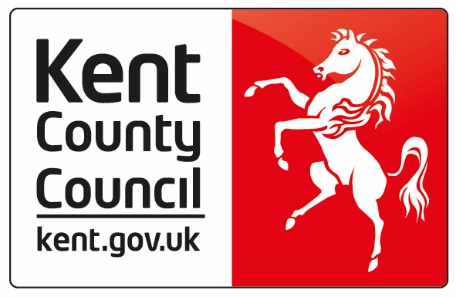 Strategic CommissioningKent County CouncilCounty HallSessions House	County RoadMaidstoneKent    ME14 1XQDate: 20th September 2022Dear Sir/Madam,Request for Quotation for School Attendance Programme Kent County Council is inviting you to Bid for the above contract and accordingly has enclosed a Request for Quotation.The attached document is in three parts as follows:Part A		InformationSection 1	Scope and ContextSection 2	RequirementSection 3 	Evaluation CriteriaSection 4	Scoring MethodologyPart B		EvaluationSection 5 	Evaluation QuestionsSection 6 	PricingSection 7	Exclusion CriteriaPart C	            Contract ConditionsYour response should be submitted via the Kent Business Portal no later than midday on 30th September 2022. You are advised to read all sections carefully before Bidding. Should you have any difficulty with the Request for Quotation, please get in contact via the Kent Business Portal.Yours faithfullyKent County CouncilPart A – InformationScope and ContextKent County Council (the Council) is the largest local authority in England covering an area of 3,500 square kilometres. It has an annual expenditure of over £1bn on goods and services and a population of 1.6m. The Council provides a wide range of personal and strategic services on behalf of its residents, operating in partnership with the NHS Kent and Medway Clinical Commissioning Group, 12 district councils, and 289 parish/town councils.The Council consists of four directorates:Adult Social Core and HealthChildren, Young People and EducationGrowth, Environment and TransportStrategic and Corporate ServicesThe Covid-19 pandemic has significantly affected children and young people, and it is recognised nationally and internationally that children and young people have sacrificed more than most over the course of the pandemic. It is therefore vital that we support this cohort of the Kent population to reconnect with the things they have missed over the past year.  Reconnect is an ambitious whole County collaboration of initiatives to engage, inspire and reconnect children and young people to everything they have missed during the pandemic. The programme will focus on the following five themes: Learning missed.Health and happiness Friends, family and community Sports, activities and the outdoors Economic wellbeing. Reconnect will run from April 2021 to the end of March 2023 and will be available to all children in Kent, from the age of 2 to 19 years old (or 24 years old if they have special educational needs and/or disabilities). The programme’s activities and support will meet different levels of need and will be in addition to, rather than instead of, existing services.  Although the programme will be KCC-led, it will involve district and parish councils, schools and settings, sports and leisure clubs, community groups, charities, businesses, Kent Police, Kent Fire & Rescue Service and individuals. KCC will act as the co-ordination centre for the programme, providing resources and mechanisms for receiving pledges, offers of support, and contributions. Responsibility for delivering activities and initiatives for children and young people will sit with local Delivery Teams.  The programme will be funded via a variety of routes: KCC, external grants, partner organisations, public donations and charitable sources.  Ultimately, Reconnect is about bringing individuals and organisations within communities together, harnessing their collective energy and ambitions and working in collaborative ways to begin to solve complex issues for children and young people in Kent.RequirementOverview of RequirementBidders may propose alternative solutions to meet the Council’s requirement. Should alternatives be proposed, the alternatives must, as a minimum, fulfil the requirement as communicated by this documentation otherwise the bid may be rejected. Kent County Council reserve the right to reject any bids that are not completed in the requested format and such bids will not be accepted. Kent County Council may use its discretion to cancel a procurement exercise by and reserve the right not to award any contracts or be liable for bidders’ costs in submitting a bid.Kent County Council will notify candidates and tenderers of the grounds for its decision if it decides to withdraw the invitation to tender for the contract. Applicants must submit a mobilisation plan clearly setting out how they plan to implement this service at pace, while ensuring high quality.The provider will need to have a quality assurance process in place to ensure high quality delivery.Key DetailsFollowing the school closures as a result of Covid, school attendance has struggled to return to the pre-pandemic levels for many pupils. For some, this absence is undoubtedly Covid related but the levels far exceed this and there is increasing evidence that the most disadvantaged pupils across the UK are disproportionately affected (EPI, 2021). Attending school is one of the most significant factors in the well-being of children and young people (DfE, 2018). Poor attendance impacts a child’s future, not just through their educational achievement but also socially and developmentally (Swansea University, 2021).While absenteeism can be seen as a short-term condition, prolonged absenteeism may be a predictor of lasting issues that persist into adulthood (King, Ollendick &Tonge, 1995), such as “school dropout, delinquency and occupational and relationship problems” (Kearney & Bensaheb, 2006), and economic deprivation and social, marital, occupational and psychiatric problems (Kearney & Graczyk, 2014).Kent County Council are looking to procure a countywide service that delivers a school-based intervention programme for persistently absent pupils (with a 90% or less attendance).These pupils could present with a variety of barriers to attendance, which may include low level anxiety linked to poor peer relationships/networks, low sense of belonging in the school environment, and challenging relationships with adults at school and the level of need would not require an intensive model of support.Poor mental health has frequently been linked to poor school attendance, with anxiety described as a key risk factor. There are many aspects of the school setting that may cause anxiety, such as separation from parents/carers, social interaction with peers/school staff, and academic stress which may lead pupils to avoid school. Somatic symptoms such as headaches and tummy-aches are also common in children with anxiety and may further contribute to absence.The required model of suport should use a group-based coaching model aiming to increase attendance, using a pupil-centred approach which encourages children and young people to take ownership of their own attendance and subsequent attainment at school. Over the course of the project we are expecting 30 groups of around 5 children, with an estimated reach of 180 pupils. The provider should work with pupils identified by KCC, to better understand and overcome the barriers that they face in regularly attending school. In undertaking this programme, and should aim to improve the emotional well-being and school connectedness children and young people. Sessions should explore topics such as:•	Reasons attendance is important for attainment at school and longer term•	How barriers can be addressed and using support networks and coping step plans•	Strategies and routines to utilise time more effectively•	Benefits of positive sleep hygiene and healthy eating and how to best incorporate these into their current lifestyle •	Information on where to get further help and support for the challenges involved in maintaining progress throughout their time at school.•	Support to engage in school and community activities, such as clubsBy focusing on improving attendance and engagement in school, this project should  work to reengage children and young people, as part of an exit plan, with activities such as school clubs or local youth groups.Service delivery must begin by 31 October 2022 and be completed by 31 March 2023.The maximum budget available for this project is £40,000.  Supplier ResponsibilitiesThis work should be delivered Face to Face in schools at pupils with attendance of 90% or less in Years 7, 8 and 9 (Age 11-14). As part of the mobilisation period the provider will work with KCC to identify the schools and children to be targeted. The provider should work alongside the referrer, parents/carers and young person to ensure that they fully understand the programme and how it may help.Providers should have in place the following policies:health and safety policyonline safety policy
equal opportunities policy
child sexual exploitation policy
anti-radicalisation policy
recruitment and selection policy
enhanced DBS checking procedures for all staff and volunteers
supervision and appraisal process
induction programme for new staff and volunteerstraining programme for staff and volunteerstraining programme includes safeguardingtraining programme includes child sexual exploitationtraining programme includes anti-radicalisationresponse to Covid-19 policy and risk assessments.KCC require providers to supply their staff with any necessary resources and training to deliver this contract. The provider is required to submit an impact evaluation report to the Reconnect Programme Team following completion of delivery.  The areas to focus on will include:Improvement in emotional well-being to be assessed through pre and post assessment using The Warwick-Edinburgh Mental Wellbeing Scale (WEMWBS).Engagement in education to be assessed through pre and post data provided by the school/setting. This should include data such as attendance and exclusion and softer feedback such as perception of engagement by school, parent and pupil.Improvement in school connectedness will be assessed through pre and post assessment using the Belonging Scale or similar tool.Improvement in school engagement and attendance.Payment TermsRefer to Section 4 Charges and Payment in Terms and ConditionsEvaluation CriteriaThe bids provided by Tenderers will be evaluated based on the ability of tenderer to meet the requirement, the quality of the quotation and price.The quality of the bid and ability to meet the requirement will be measured using the evaluation questions in Section 5 – Evaluation Questions, against the scoring methodology detailed in Section 4 – Scoring Methodology.Tenderers must complete Section 6 – Pricing to set out the total price of the bid, breaking down individual elements as required.Price Per Quality PointIt is incredibly important to the Council that the contract procured via this opportunity is good value for money. Therefore, the Council will evaluate the bids received from Tenderers based on the price per quality point evaluation method. The quality of the quotation will be measured using the quality questions in Section 5 – Evaluation Questions, against the scoring methodology detailed in Section 4 – Scoring Methodology. The minimum quality threshold that Tenderers need to achieve in order to be considered for this opportunity is a minimum score of 2 for each question in section 5 and a minimum score of 60% for this Request for Quotation.  Price per quality point will then be calculated from the following calculation. The lowest score that meets the minimum quality score will rank highest.This cost will be divided by the quality score to calculate the . The tenderer that scores the lowest price per quality point will become the council’s Preferred Supplier.Example:This process is explained in the following example. Please note – the figures in this table are for illustrative purposes only.Company B had a higher total cost than Company A but the higher quality score led them to have a lower price per quality point. Company C did have the highest quality score of the bidders but this was offset by their high total cost. Company D scored less than the 60% threshold and therefore was not considered.Scoring MethodologyEach question in Section 5 – Evaluation Questions will be scored using the rating system that is detailed in the table below. Part B – Request for Quotation EvaluationEvaluation QuestionsTenderers should provide a full response to the questions in this section. Tenderers should ensure they fully understand the requirement before answering the following questions and make sure they stay within the allocated word count.PricingIn this section, Tenderers should detail the price that they can fulfil the requirement detailed in Section 2 – Requirement for. Tenderers must ensure that the price quoted is realistic and covers all aspects of the requirement. Please provide a full breakdown of costs.Mandatory CriteriaPart C: Contract ConditionsTHE KENT COUNTY COUNCILGENERAL TERMS AND CONDITIONSFOR THE PURCHASE OF GOODS AND SERVICESWHERE CONTRACT VALUE IS BELOW PCR THRESHOLD EX VATDefinitions and interpretationIn this Contract:“Applicable Laws” means all applicable laws, byelaws, regulations, regulatory requirements and codes of practice of any relevant jurisdiction, as amended and in force from time to time.“Business Day(s)” means days when the clearing banks are open for business in London.Charges payable for the Goods and/or Services shall be the prices stated in the Order.“Confidential Information” means all information of a confidential nature in the disclosing party’s possession or control, whether created before or after the date of the Contract, whatever its format, and whether or not marked “confidential”, including the terms of the Contract, and negotiations relating to them, but shall not include any information which is or comes into the public domain through no fault of the other party, was already lawfully in the other party’s possession or comes into the other party’s possession without breach of any third party’s confidentiality obligation to the disclosing party, or is independently developed by or on behalf of the other party.“Conditions” means the terms and conditions set out in this document.“Contract” means the agreement between the Council and Supplier for the purchase of Goods or Services by the Council in accordance with these Conditions and any Order.“Controller”, “Processor”, “Data Subject”, “Personal Data”, “Personal Data Breach” and “processing appropriate technical and organisational measures” have the meaning given under the Data Protection Laws.“Council” means The Kent County Council of County Hall, Maidstone, Kent ME14 1XQ“Council Materials” means any materials, patterns, templates, drawings, know-how, techniques and information provided by the Council to the Supplier in connection with a Contract.“Council Policies and Regulations” as published on the www.kent.gov.uk website from time to time means all relevant Council policies, rules, regulations, local and national byelaws, including, but not limited to the Council’s whistleblowing policy, drugs and alcohol policy, modern slavery and human trafficking policy, general data protection rules, conflicts of interest, transparency, extremism and radicalisation, whistleblowing, use of Council datasets, Caldicott Principles, safeguarding children and vulnerable people, and business continuity/disaster recovery policies/procedures applicable to or as part of this Contract.“Council Representative” means any representative nominated in an Order or from time to time by the Council.“Data” means all Personal Data and other data collected, generated or otherwise processed by one party as a result of, or in connection with, the Contract.“Data Protection Laws” means any data protection laws and regulations applicable in the United Kingdom from time to time which relates to the protection of Personal Data, including but not limited to UK GDPR, and any codes of practice, guidelines and recommendations issued by the Information Commissioner or any replacement body.Employment Regulations” means the Transfer of Undertakings (Protection of Employment) Regulations 2006 and any equivalent provisions in any other relevant jurisdiction.“Force Majeure Event” means an event or circumstance beyond the reasonable control of a party which is not attributable to its fault or negligence, including acts of God, expropriation or confiscation of facilities, any form of government intervention, war, hostilities, rebellion, terrorist activity, local or national emergency, strikes and other industrial action (other than strikes and other industrial action of the Supplier Personnel), sabotage or riots, and floods, fires, explosions or other catastrophes which directly prevent performance of the Contract.“Good Industry Practice” means the exercise of the degree of skill, care and diligence expected from an expert and experienced supplier of goods and/or services the same as or similar to the Goods and/or Services.“Goods” means the goods (including any instalment of the goods or any parts for them) which are set out in the Order.“Intellectual Property Rights” means copyright, patents, rights in inventions, rights in confidential information, Know-how, trade secrets, trade marks, service marks, trade names, design rights, rights in get-up, database rights, rights in data, semi-conductor chip topography rights, mask works, utility models, domain names, rights in computer software and all similar rights of whatever nature and, in each case: (i) whether registered or not, (ii) including any applications to protect or register such rights, (iii) including all renewals and extensions of such rights or applications, (iv) whether vested, contingent or future and (v) wherever existing.“Know-how” means inventions, discoveries, improvements, processes, formulae, techniques, specifications, technical information, methods, tests, reports, component lists, manuals, instructions, drawings and information relating to customers and suppliers (whether written or in any other form and whether confidential or not).“Malpractice” includes giving or receiving any financial or other advantage that may be construed as a bribe, whether for the purpose of the Bribery Act 2010 or any other Applicable Law.“Month/Monthly” means a calendar month.“New Materials” means any materials, patterns, templates, drawings, know-how, techniques and information that the Supplier or its Representatives create for the Council under a Contract.“Order” is an order for Goods and/or Services placed with the Supplier by the Council.“Premises” means the premises at which any Services are carried out as specified in an Order.“Representatives” means, as applicable, the Supplier or a member of the Supplier’s group or the Council or any of their directors, officers, employees, agents, professional advisors, suppliers or contractors.“Services” means the services described in the Order including hardware and software services, where applicable.“Service Levels” if set out in the Order means the required standards with which the Goods and Services are to be supplied.“Supplier” means the supplier named in the Order.“Supplier Materials” means any materials, patterns, templates, drawings, know-how, techniques and information of the Supplier that the Supplier or its Representatives do not create for the Council under the Contract.“Supplier Personnel” means the employees, agents, subcontractors or invitees of the Supplier from time to time.“UK GDPR” has the meaning given to it in section 3(10) (as supplemented by section 205(4)) of the Data Protection Act 2018. “VAT” means value added tax or any similar or substituted turnover or sales tax in the United Kingdom or elsewhere.In these Conditions and any Contract:the interpretation of general words shall not be restricted by words indicating a particular class or particular examples;any reference to a statute or statutory provision includes a reference to any statutory amendment, consolidation or re-enactment of it to the extent in force from time to time; and unless otherwise stated, time shall not be of the essence for the performance of any obligation.Formation of a ContractAn Order is an offer by the Council to purchase the Goods and/or Services subject to these Conditions. Acceptance of an Order by the Supplier constitutes unconditional acceptance of these Conditions.These Conditions shall apply to every Contract.If there is any conflict between the terms of an Order and these Conditions, these Conditions shall prevail.The Supplier’s performance of any Order will amount to its acceptance of these Conditions, regardless of whether or not it has given a formal acceptance of an Order.These Conditions replace all previous agreements and any course of dealing between the Council and the Supplier and is the entire agreement between the Council and the Supplier in relation to the Goods and/or Services.These Conditions shall apply to the Contract to the exclusion of any other terms and conditions contained in or referred to in any documentation submitted by the Supplier, or in any correspondence or elsewhere or implied by trade custom, practice or course of dealing.CancellationThe Council may cancel any Order without liability, in whole or in part, by giving written notice to the Supplier at any time prior to delivery of the Goods or the commencement of the provision of the Services.Charges and paymentUnless otherwise stated:the Charges (together with any applicable VAT) are the only amounts payable by the Council under a Contract;the Charges shall be exclusive of any applicable VAT (which shall be payable by the Council subject to receipt of a VAT invoice);the Charges shall be inclusive of all charges for packaging, packing, shipping, carriage, insurance and delivery of the Goods or services to the delivery address specified by the Council and any duties, custom or levies, other than VAT; andall other costs, charges and expenses which relate to the performance of the Supplier’s obligations and the supply of the Goods and/or the Services shall be borne by the Supplier. The fact that a particular provision in an Order does not state that the Supplier must perform the obligations “at no additional charge” may not be taken as implying that the Supplier may charge extra for complying with the obligation.No increase in the Charges for the Goods and/or Services may be made (whether on account of increased material, labour or transport costs, fluctuation in rates of exchange or otherwise) without the prior written consent of the Council and signed by a properly authorised representative of the Council.The Supplier shall invoice the Council in pounds sterling (GBP/£) in arrears on or after delivery of the Goods and/or completion of the Services unless otherwise is stated in the Order.The Council shall only be obliged to make payments which:are supported by accurate and properly prepared invoices which are VAT invoices where required;include details of the Supplier, Goods and/or Services;Include purchase order references;Include all those details the Council states it requires for it to process the invoice; andwhere the Council is satisfied that the Goods are of satisfactory quality and fit for purpose and/or the Services have been carried out to the standard required by the Council in the Order and in accordance with the Contract and these Conditions.Subject to Clause 4.4, the Council shall pay the undisputed and properly due Charges 30 days from the end of the Month in which an accurate and valid invoice is received, unless otherwise is specified in the Order.The Council may set off, deduct or withhold from any liability owed to the Supplier under or in connection with any Contract any current liability of the Supplier to the Council in connection with any Contract whether liquidated or unliquidated and whether owed jointly or severally or in any other capacity.The Council reserves the right to recover from the Supplier any payments made and/or costs incurred in the event of the Supplier not meeting its Service Levels in accordance with Clause 8.3.Clauses 5 to 7 additionally apply to Contracts in respect of the supply of Goods only.DeliveryThe Supplier shall deliver the Goods, properly packed and secured at its own risk, on the date or between the dates (as the case may be) specified in the Order. Delivery of the Goods shall take place at such location as the Council may specify in the Order.Time of delivery is of the essence. If the Supplier fails to deliver the Goods or make them available for collection at the time specified in the Order, the Council may:refuse to accept any subsequent attempts to deliver the Goods and terminate this Contract immediately and at no cost to the Council by serving notice in writing on the Supplier;procure similar goods from an alternative supplier; andrecover from the Supplier all losses, damages, costs and expenses incurred by the Council arising from the Supplier’s default.If the Council fails to take delivery of any one or more instalments of Goods delivered in accordance with a Contract, the Supplier shall store the Goods at its own premises or at another suitable location at its own expense for a reasonable period and arrange with the Council an alternative delivery time.The Supplier shall notify the Council immediately after receipt of an Order if the delivery dates for the Goods cannot be met. A packing note quoting the Order number must accompany each delivery or consignment of the Goods and must be displayed prominently.If the Goods are to be delivered by instalments, the Contract will be treated as a single contract and is not severable.The Goods shall:be free from defects in materials and workmanship, be of satisfactory quality and conform to and in all respects with the specifications set out in the Order and any other specifications, standards, procedures and requirements agreed in writing between the parties from time to time;comply with all Applicable Laws; andnot be the subject of any security interest, lien, encumbrance, charge or adverse title.The Council may reject any Goods which do not comply with Clause 5.7.The Council shall not be deemed to have accepted the Goods (in whole or in part) until the Council has had a reasonable time to inspect them following delivery or, if later, within a reasonable time after any latent defect in the Goods has become apparent. Any inspection or testing of the Goods by the Council shall not prejudice the Council’s right to reject defective Goods at a later date and make a claim in respect of them.Title and riskRisk in the Goods shall pass to the Council once they are delivered to the Council. Title in the Goods shall pass to the Council on delivery, unless payment for the Goods is made prior to delivery, when it shall pass to the Council once payment has been made and received by Supplier.The Supplier shall at its own cost collect any Goods rejected under Clause 5 or Clause 15. Risk and title in the rejected Goods shall pass back to Supplier at the point at which the Goods are collected or, if earlier, ten days from the date on which the Council notifies the Supplier of the rejection.Should the Goods have already been paid for by the Council at the time they are rejected title in the rejected Goods shall pass back to the Supplier when the Council has received a refund of all payment made to the Supplier for the rejected Goods.Installation and commissioningIf required in the Order, the Supplier will install and commission the Goods at no additional cost unless such cost is stated in the Order, by the date in the Order and such installation and commissioning will be regarded as Services.Without prejudice to Clause 5.9, the Council will receipt the Order when it is satisfied the successful installation and commissioning of the Goods has taken place and when the Supplier has provided the Council all documents needed to operate and maintain the Goods.If Goods are not installed by the Supplier, the Supplier will (on or before delivery) provide the Council with all documents needed to install, operate and maintain the Goods.Where reasonably practicable (or required in an Order) the Supplier will on the later of delivery of the Goods or technical handover transfer any manufacturer's warranty in relation to the Goods to the Council.Clauses 8 to 10 additionally apply to Contracts in respect of the provision of Services only.Performance of the ServicesThe Supplier shall carry out the Services within the time period specified in the Order. The time that the Services are to be carried out or delivered shall be agreed by the Council Representative in advance.The Supplier shall notify the Council Representative when the Services are completed or fully delivered.The Supplier shall:provide any Services in line with Good Industry Practice;at its own expense, promptly supply everything necessary for the performance of its obligations under the Contract and leave the Council Premises, if used, as clean, tidy and safe as they were when it entered them.participate in regular reviews of its performance if specified in the Order;provide the Goods and Services in line with any Service Levels set out in the Order;incur poor performance liabilities (calculated as set out in the Order) where it fails to meet the applicable Service Levels; provide the Council with such reporting as is specified in the Order and/or as are reasonably required; andwhere any report indicates a persistent failure by it to meet any Service Levels, participate as required by the Council in reviews to correct defective Service delivery.Any materials used or supplied by Supplier in the performance of the Services shall be in accordance with the highest requirement of any European Union and/or British Standard specifications and or regulations.When working on the Council Premises or representing the Council at the site/s defined within the contract, the Supplier shall ensure that all equipment, working conditions and methods are safe and without risks to health for all employees, staff, visitors, users of the Premises, supplier personnel and others. The Supplier shall also ensure that the Supplier Personnel shall comply with any and all applicable the Council Policies and Regulations as well as those applicable third party policies, procedures and regulations.The Supplier shall:ensure that any Services are carried out in such a way as to prevent so far as reasonably possible damage or pollution to the environment;keep any waste, surplus, condemned (or otherwise unusable) and recyclable materials and rubbish arising from the Services securely and safely on the Premises until cleared away in accordance with Applicable Laws and/or the Council’s reasonable instructions;ensure that any removal of waste is only carried by registered, authorised and licensed carriers keep a record of the carrier’s waste transfer notices, registration, authorisation or licence and of the carrier’s written confirmation of the disposal site used. supplier equipmentThe Supplier shall provide all the equipment necessary for the provision of the Services. The Supplier shall maintain all items of its equipment within the Premises in a safe, serviceable and clean condition. All equipment provided by the Supplier shall be at the risk of the Supplier and the Council shall have no liability for any loss of or damage to such equipment unless the Supplier is able to demonstrate that such loss or damage was caused by the negligence or wilful default of the Council. Supplier’s employees“The Supplier will indemnify the Council on demand against all claims, demands, actions, awards, judgments, settlements, costs, expenses, liabilities, damages and losses (including all interest, fines, penalties, management time and legal and other professional costs and expenses) incurred by the Council on its own behalf and on behalf of any successor service provider relating to:the employment and termination of employment of any person who transfers from the Supplier or its Representatives to the Council or any successor service provider under the Employment Regulations or otherwise (“Relevant Employees”) provided that (in the case of termination), such termination is carried out within 60 days of the Council becoming aware of the transfer;any act or omission by the Supplier or its Representatives in respect of any Relevant Employee up to and including the date of transfer; andany failure by the Supplier or its Representatives to comply with the Employment Regulations save to the extent caused by the Council or any successor service provider.At any time on request, the Supplier will provide (as relevant) the Council or any successor service provider with the information specified in regulation 11 of the Employment Regulations in respect of any potential Relevant Employees.The following Clauses apply to all Contracts.VARIATIONSNo changes to the Conditions or Contract shall be valid unless a new or revised Order has been issued by the Council.INTELLECTUAL PROPERTYThe Council will own the Intellectual Property Rights in any New Materials and the Supplier assigns to the Council by present and future assignment, with full title guarantee, all legal and beneficial rights, title and interest in the New Materials. The Supplier will continue to own the pre-existing Intellectual Property Rights in any Supplier Materials and where any Supplier Materials are included in any Goods or used in any Services then the Supplier grants the Council a perpetual, irrevocable, worldwide, sub-licensable, assignable, royalty-free, non-exclusive licence to use Supplier Materials to the extent necessary to take the full benefit of the Contract.The Council will continue to own the Intellectual Property Rights in any Council Materials together with any new Intellectual Property Rights and Know-How howsoever developed. Where the Council provides the Supplier with Council Materials then it grants the Supplier a limited, revocable, non-assignable, worldwide, royalty-free, non-exclusive licence to use the Council Materials to the extent necessary in accordance with any guidelines the Council notifies it from time to time, solely to the extent needed to fulfil its obligations under the Contract.Data protection AND FREEDOM OF INFORMATIONIf, during the term, either party processes Data on behalf of the other party, the provisions of this Clause 13 shall apply.Each party shall comply with the requirements of the Data Protection Laws in respect of the activities which are the subject of the Contract and shall not knowingly do anything or permit anything to be done which might lead to a breach by the other of the Data Protection Laws. This Clause ‎13 is in addition to, and does not relieve, remove or replace, a party's obligations or rights under the Data Protection Laws.Each party acknowledges that for the purposes of the Data Protection Laws, the Council is the Controller and the Supplier is the Processor. Annex 1 sets out the scope, nature and purpose of processing by the Supplier, the duration of the processing and the types of Personal Data and categories of Data Subject.Without prejudice to the generality of Clause ‎13.2, the Council will ensure that it has all necessary appropriate consents and notices in place to enable lawful transfer of the Data to the Supplier and/or lawful collection of the Data by the Supplier on behalf of the Council for the duration and purposes of this Contract.Without prejudice to the generality of Clause ‎13.2, the Supplier shall, in relation to any Data processed in connection with the performance by the Supplier of its obligations under this Contract:process that Data only on the documented written instructions of the Council unless the Supplier is required by any Applicable Laws to otherwise process that Data. Where the Supplier is relying on any Applicable Laws as the basis for processing Data, the Supplier shall promptly notify the Council of this before performing the processing required by any Applicable Laws unless such Applicable Laws prohibits the Supplier from so notifying the Council;ensure that it has in place appropriate technical and organisational measures, reviewed and approved by the Council, to protect against unauthorised or unlawful processing of Data and against accidental loss or destruction of, or damage to, Data, appropriate to the harm that might result from the unauthorised or unlawful processing or accidental loss, destruction or damage and the nature of the data to be protected, having regard to the state of technological development and the cost of implementing any measures (those measures may include, where appropriate, pseudonymising and encrypting Data, ensuring confidentiality, integrity, availability and resilience of its systems and services, ensuring that availability of and access to Data can be restored in a timely manner after an incident, and regularly assessing and evaluating the effectiveness of the technical and organisational measures adopted by it); ensure that all personnel who have access to and/or process Data are obliged to keep the Data confidential; and not transfer any Data outside of the UK unless the prior written consent of the Council has been obtained and the following conditions are fulfilled: the Council or the Supplier has provided appropriate safeguards in relation to the transfer;the Data Subject has enforceable rights and effective legal remedies;the Supplier complies with its obligations under the Data Protection Laws by providing an adequate level of protection to any Data that is transferred; and the Supplier complies with reasonable instructions notified to it in advance by the Council with respect to the processing of the Data;assist the Council, at the Council's cost, in responding to any request from a Data Subject and in ensuring compliance with its obligations under the Data Protection Laws with respect to security, breach notifications, impact assessments and consultations with supervisory authorities or regulators;notify the Council without undue delay on becoming aware of a Personal Data Breach;at the written direction of the Council, delete or return the Data and copies thereof to the Council on termination of the Contract unless required by any Applicable Laws to store the Data; and maintain complete and accurate records and information to demonstrate its compliance with this Clause 13 and allow for audits by the Council or the Council's designated auditor and immediately inform the Council if, in the opinion of the Supplier, an instruction infringes the Data Protection Laws.The Supplier shall not appoint any third-party processor of Data under this Contract without the Council's prior written consent and provided always that the Supplier shall:enter into a written agreement with any third-party processor before sharing any Data, incorporating terms which are substantially similar to this Clause 13 and in any event which the Supplier undertakes will reflect and will continue to reflect the requirements of the Data Protection Laws; andremain fully liable for all acts or omissions of any third-party processor appointed by it pursuant to this Clause ‎13.6. Any Data processed by Supplier under the Contract shall comply with applicable Council Policies and Regulations in place from time to time and, where applicable, third party policies and procedures.The Supplier acknowledges that the Council is subject to the requirements of the Freedom of Information Act 2000 and the EI Regs 2004 and shall promptly and fully assist and cooperate with the Council to enable the Council to comply with its obligations in respect of those requirements.While the Council may, if practicable and appropriate, consult with Supplier in relation to whether any information relating to Supplier or this Contract should be disclosed as part of a request for information, the Council shall ultimately be responsible for determining in its absolute discretion whether any Information will be disclosed and whether any exemptions apply to the disclosure of the Information. Either party may, at any time on not less than 30 (thirty) days’ notice, revise this Clause 13 by replacing it with any applicable controller to processor standard clauses or similar terms adopted under the Data Protection Laws or forming part of an applicable certification scheme (which shall apply when replaced by attachment to this Contract).ConfidentialityEach party shall safeguard the other party’s Confidential Information as it would its own confidential information, and shall use, copy and disclose that Confidential Information only in connection with the proper performance of the Contract.Nothing in the Contract shall be construed so as to prevent one party from disclosing the other’s Confidential Information where required to do so by a court or other competent authority, provided that, unless prevented by law, the first party promptly notifies the other party in advance and discloses only that part of the other party’s Confidential Information that it is compelled to disclose. Each party shall tell the other immediately if it discovers that this Clause 14 has been breached and shall, on request, return to the other all of the other party’s Confidential Information which is in a physical form and destroy any other records containing Confidential Information.The obligations in this Clause 14 shall continue without limit in time.WarrantiesEach party represents and warrants that:it has the power and authority to enter into and perform the Contract, which constitute valid and binding obligations on it in accordance with their terms; andin performing its obligations under the Contract it shall comply with all Applicable LawsThe Supplier warrants and represents that the Goods and Services delivered by the Supplier shall:conform to the Specification and to any descriptions given in quotations, estimates and sales material;be free from defects in design, materials and workmanship;comply with all applicable laws, standards and good industry practice (including in relation to their manufacture, packaging and delivery);be, in the case of Goods, of satisfactory quality within the meaning of the Sale of Goods Act 1979;be fit for any purpose specified in the Order;in the case of Services, be carried out the with all due skill and diligence and in a good and workmanlike manner, and in accordance with Good Industry Practice;in the case of Services, the Supplier’s employees and agents will have the necessary skills, professional qualifications and experience to provide the Services in accordance with the Order, including any specifications and Good Industry Practice (with the Supplier being responsible for all costs, fees, expenses and charges for training necessary or required for the Supplier’s employees and agents to provide the Services;that neither the Goods nor any Services shall infringe any third party Intellectual Property Rights;Without limiting any other remedies to which it may be entitled, the Council may at any time after Delivery and at no cost to itself, reject any Goods or Services that do not comply with Clause 15.2 by providing notification to the Supplier. As soon as reasonably practicable but in any event within ten Business Days after receiving the notification, the Supplier shall, at the Council’s option:repair or replace the Goods; orprovide the Council with a full refund of the Charges paid by the Council.The provisions of this Contract shall apply to any Goods that are repaired or replaced.IndemnitiesThe Supplier shall indemnify the Council from and against all claims, demands, actions, awards, judgments, settlements, costs, expenses, liabilities, damages and losses (including all interest, fines, penalties, management time and legal and other professional costs and expenses) incurred by the Council, its employees, officers, agents and contractors as a result of or in connection with:any damage to property or injury to persons resulting from the supply of Goods or provisions of Services;any claim by the Council or any third party resulting from the negligence of or breach by or fraud on behalf of the Supplier; orany claim, demand or action alleging that the provision and/or use of the Goods or Services has infringed any Intellectual Property Rights of a third party.Caps on liabilitySubject to Clauses 17.2 and 17.4, the liability of the Supplier under or in connection with the Contract is limited to:for liability arising from loss of or damage to property, £10,000,000 per occurrence; andfor all other liabilities, the higher of:£50,000; or100% of the total amounts paid and which would be payable under the Contract.Other than in respect of death or personal injury to the extent caused by the Council or such other matters for which liability is precluded by the operation of law, the maximum extent of the Council’s liability to Supplier in respect of any and all liabilities shall be limited to the lower of:The outstanding properly due invoiced amount; or£10,000.Neither party will be liable for any indirect or consequential loss.The exclusions and limitation of liability set out in Clauses 17.1 and 17.2 do not apply to:liability arising from death or injury to persons;any breach of Clause 13 or Clause 14;any indemnity; oranything else which cannot be excluded or limited at law,to which no limit applies.insuranceWithout prejudice to Clause 16 the Supplier shall maintain in force at its own expense with reputable insurance companies:employer’s liability insurance for the minimum amount of £5 million;public and product liability insurance for the minimum amount of £5 million per occurrence and in the annual aggregate; professional indemnity, errors or omissions or equivalent insurance for the minimum amount of £1 million per event and in the annual aggregate; andany other insurances reasonably required by Applicable Law or by the Council.Within 14 days of a request by the Council, the Supplier shall provide evidence of the policies referred to in Clause 18.1.The Supplier will provide all facilities, assistance and information reasonably required by the Council or its insurers for the purpose of bringing an action or claim arising out of the performance of these Conditions.Term and TerminationThe Contract commences on the date of the acceptance of the Order and continues until the Goods have been delivered or the Services have been completed in accordance with the Contract, on which date the Contract will terminate.A Contract may be terminated immediately by notice in writing:by either party if the other party is in material or continuing breach of any of its obligations under the Contract and fails to remedy the breach (if capable of remedy) for a period of ten working days after written notice by the other party;by either party with immediate effect from the date of service on the other party of written notice if:such other party becomes unable to pay its debts within the meaning of section 123 of the Insolvency Act 1986 (as amended); such other party ceases or threatens to cease to carry on the whole or a substantial part of its business;any distress or execution shall be levied upon such other party’s property or assets, or any of its property is subject to the exercise of commercial rent arrears recovery;such other party shall make or offer to make any voluntary arrangement or composition with its creditors;any resolution to wind up such other party (other than for the purpose of a bona fide reconstruction or amalgamation without insolvency) shall be passed, any petition to wind up such other party shall be presented or an order is made for the winding up of such other party;such other party is the subject of a notice of intention to appoint an administrator, is the subject of a notice of appointment of an administrator, is the subject of an administration application, becomes subject to an administration order, or has an administrator appointed over it;a receiver or administrative receiver is appointed over all or any of such other party’s undertaking property or assets;any bankruptcy petition is presented or a bankruptcy order is made against such other party; an application is made for a debt relief order, or a debt relief order is made in relation to the Council; orsuch other party is dissolved or otherwise ceases to exist.Termination shall not affect either of the parties’ accrued rights or liabilities, or the coming into force or the continuance in force of any provision which is expressly or by implication intended to come into or continue in force on or after such termination.Force majeure and excluded eventsNeither party shall be liable for any breach of the Contract, and the Council shall not be liable for any failure or delay in providing the Services, arising directly or indirectly as a result of a Force Majeure Event.Fraud, bribery and corruptionEach party shall notify the other immediately if it becomes aware of or has grounds for suspecting any fraud or Malpractice relating to the supply of Goods or Services.Without prejudice to any other remedy it may have, if either party has reasonable grounds for believing that any of the other party’s personnel has committed a fraud or Malpractice relating to the supply of Goods or Service, that party may, in its absolute discretion:suspend the supply of the Goods or Services; and/orwithhold payment of any Charges falling due.Payment of the Charges and supply of the Goods or Services shall be resumed if it is established that the other party’s personnel were not responsible for any fraud or Malpractice.WHISTLEBLOWING POLICYThe Supplier shall have, and keep operational, a suitable and effective Public Interest Disclosure Act 1998 (Whistleblowing) Policy which will include procedures under which Supplier Personnel can raise, in confidence, any serious concerns that they may have and do not feel that they can raise in any other way. These will include but will not be limited to situations listed below when Supplier Personnel believe that:a criminal offence has been committed, and/orsomeone has failed to comply with a legal obligation, and/ora miscarriage of justice has occurred, and/orthe health and safety of an individual is being endangered, and/orthere are or may be financial irregularities, and/orthere may be a Safeguarding concern.The Supplier will make its Whistleblowing Policy available to the Council for inspection upon request.GeneralThe Supplier shall not, without the prior written consent of the Council assign, transfer, grant any security interest over or hold on trust any of its rights or obligations under these Conditions or under the Contract or any interest in them.The Supplier may not subcontract any of its rights or obligations (or both) under these Conditions or under the Contract without the prior written consent of the Council. The Supplier shall remain responsible for all obligations that are performed by the Supplier Personnel as if they were acts or omissions of the Supplier.Nothing in these Conditions or the Contract is intended to or shall operate to create a partnership or joint venture or other business arrangement of any kind between the parties. No party shall have the authority to bind the other party or to contract in the name of, or create a liability against, the other party in any way or for any purpose.Council Materials shall not be used by the Supplier or Supplier Personnel for any purpose whatsoever other than for the performance of the Contract and are to be returned carriage paid, carefully packed. All Council Materials whilst in the Supplier’s possession are at Supplier’s risk and must be insured by it against loss or damage.Any waiver by the Council of any breach by the Supplier shall not constitute a waiver of any subsequent breach.Any failure of delay by the Council in either enforcing or partially enforcing any provision of this Contract is not a waiver of any of its rights under this Contract.The parties do not intend any third party to have the right to enforce any provision of these Conditions or of any Contract under the Contracts (Rights of Third Parties) Act 1999 or otherwise.If any provision of this Contract (or part of any provision) is or becomes illegal, invalid or unenforceable, the legality, validity and enforceability of any other provision of this Contract shall not be affectedThe rights and remedies expressly conferred by these Conditions or by any Contract are cumulative and additional to any other rights or remedies a party may have.Communications under the Contract shall be in writing and delivered by hand, sent by recorded delivery post or by email to the relevant party at its address or email address (as applicable). Without evidence of earlier receipt, communications are deemed received: if delivered by hand, at the time of delivery; if sent by recorded delivery, at 9.00 am on the second Business Day after posting; if sent by email, at the earlier of (i) the time the recipient acknowledges receipt and (ii) 24 hours after transmission, unless the sender receives notification that the email has not been successfully delivered, and provided that a copy is also sent by pre-paid post. In the case of post it shall be sufficient to prove that the communication was properly addressed and posted or transmitted.If any dispute arises under or in connection with this Contract, the parties agree to enter into mediation to endeavour to settle such a dispute. The commencement of a mediation will not prevent the parties commencing or continuing court proceedings in the English courts, in accordance with Clause 23.12 below.The Contract and any non-contractual obligations arising in connection with it is governed by and construed in accordance with English law, and the English courts have exclusive jurisdiction to determine any dispute arising in connection with them, including disputes relating to any non-contractual obligations.ANNEX 1 Schedule of Processing, Personal Data and Data SubjectsGuidance for CompletionIf processing Personal Data, complete Annex 1 in full.BidderQuality ScoreTotal PricePrice Per Quality PointRankingCompany A75%£10,0001332Company B85%£11,0001291Company C87%£15,0001723Company D49%£13,000Not ConsideredNot Considered0 –UnacceptableNil or inadequate response. Fails to demonstrate an ability to meet the requirement.1 – PoorResponse is partially relevant and poor. The response addresses some elements of the requirement but contains insufficient/limited detail or explanation to demonstrate how the requirement will be fulfilled.2 – AcceptableResponse is relevant and acceptable. The response addresses a broad understanding of the requirement but may lack details on how the requirement will be fulfilled in certain areas.3 – GoodResponse is relevant and good. The response is sufficiently detailed to demonstrate a good understanding and provides details on how the requirements will be fulfilled.4 – ExcellentResponse is completely relevant and excellent overall. The response is comprehensive, unambiguous and demonstrates a thorough understanding of the requirement and provides details of how the Requirement will be met in full.Question 1 Weighting 30%Please detail your organisational capacity to deliver the requirement specified in section 2 of this Request for Quotation. Where appropriate and useful, please include:Readiness for mobilisation (Delivery must be completed by the 31 March 2023, so the earliest possible start is essential).   Bidders must upload a separate mobilisation plan to support their response to this question, which does not form part of the word count. Staffing resources and skills available to deliver this commission. Question Weighting:30%Maximum Word Count:2000[Enter response here]Scored question, minimum score of 2 required Score:     Question 2 Weighting 30%Please explain how you will work with young people and schools to deliver the service requirement and improve school attendance.  We will look for evidence of the following and score accordingly:Method and model of deliveryNumber of students who can be supported Plans to improve attendance How you Quality Assure delivery as it proceeds and progresses? Range and variety of activities Support for those with mental health needs and other vulnerabilitiesQuestion Weighting:30%Maximum Word Count:2000[Enter response here]Scored question, minimum score of 2 required Score:     Question 3 Weighting 20%Please demonstrate how you have fulfilled similar projects and the impact achieved?Please provide evidence of practical delivery with children and young peopleNumber of students who were supported in previous modelsEvidence of improved attendance Evidence of previous experience of delivering face to face Attendance Programmes. Range and variety of activities offered  Evidence of support for those with mental health needs and other needs and/or vulnerabilities.Question Weighting:20%Maximum Word Count:2000[Enter response here]Scored question, minimum score of 2 required Score:     Question 4 Weighting 20%How your organisation will work with the families and other community support structures to help sustain any impact of this commission.Question Weighting:20%Maximum Word Count:2000[Enter response here]Scored question, minimum score of 2 required Score:     Potential supplier informationPotential supplier informationQuestion numberQuestionResponse1.1(a)Full name of the potential supplier submitting the information (This needs to be the registered company’s name or trading name.)1.1(b) – (i)Registered office address (if applicable)1.1(b) – (ii)Registered website address (if applicable) 1.1(c)Trading status public limited companylimited company limited liability partnership other partnership sole trader third sectorother (please specify your trading status)1.1(d)Date of registration in country of origin1.1(e)Company registration number (if applicable)1.1(f)Charity registration number (if applicable)1.1(g)Head office DUNS number (if applicable)1.1(h)Registered VAT number 1.1(i) - (i)If applicable, is your organisation registered with the appropriate professional or trade register(s) in the member state where it is established?1.1(i) - (ii)If you responded yes to 1.1(i) - (i), please provide the relevant details, including the registration number(s).1.1(j) - (i)Is it a legal requirement in the state where you are established for you to possess a particular authorisation, or be a member of a particular organisation in order to provide the services specified in this procurement?1.1(j) - (ii)If you responded yes to 1.1(j) - (i), please provide additional details of what is required and confirmation that you have complied with this.1.1(k)Trading name(s) that will be used if successful in this procurement1.1(l)Relevant classifications (state whether you fall within one of these, and if so which one)Voluntary Community Social Enterprise (VCSE)Sheltered WorkshopPublic service mutual1.1(m)Are you a Small, Medium or Micro Enterprise (SME)?1.1(n)Details of Persons of Significant Control (PSC), where appropriate:   - Name:- Date of birth: - Nationality:- Country, state or part of the UK where the PSC usually lives: - Service address:- The date he or she became a PSC in relation to the company (for existing companies the 6 April 2016 should be used): - Which conditions for being a PSC are met: 	- Over 25% up to (and including) 50%, 	- More than 50% and less than 75%, 	- 75% or more. (Please enter N/A if not applicable)For more information relating to PSC please follow link: https://www.gov.uk/government/publications/guidance-to-the-people-with-significant-control-requirements-for-companies-and-limited-liability-partnerships1.1(o)Details of immediate parent company:- Full name of the immediate parent company- Registered office address (if applicable)- Registration number (if applicable)- Head office DUNS number (if applicable)- Head office VAT number (if applicable)(Please enter N/A if not applicable)1.1(p)Details of ultimate parent company:- Full name of the ultimate parent company- Registered office address (if applicable)- Registration number (if applicable)- Head office DUNS number (if applicable)- Head office VAT number (if applicable)(Please enter N/A if not applicable)Section 1 (b)Contact details and declarationContact details and declarationQuestion numberQuestionResponse1.3(a)Contact name1.3(b)Name of organisation1.3(c)Role in organisation1.3(d)Phone number1.3(e)E-mail address 1.3(f)Postal address1.3(g)Signature (electronic is acceptable)1.3(h)DateCost TypeDetails/DescriptionCost Total[E.g. Staff, Training, Equipment, Products]     [E.g. Quantity, Duration, incl. or excl. VAT]      E.g. £     Total Contract Value (£):     Enter sum of cost totals[incl. or excl. VAT]      Mandatory Criteria RequirementsAttached (P)Pass/ FailEnhanced DBS Checks(Please attach as separate document)Relevant policies/documents such as Safeguarding, training, risk assessments etc.(Please attach as separate document)DescriptionDetailsSubject matter of the Processing[This should be a high level, short description of what the processing is about i.e. its subject matter]OR  [“Not Applicable”]Duration of the Processing[Clearly set out the duration of the processing including dates]OR [“Not Applicable”]Nature and purposes of the Processing[Please be as specific as possible, but make sure that you cover all intended purposes. The nature of the processing means any operation such as collection, recording, organisation, structuring, storage, adaptation or alteration, retrieval, consultation, use, disclosure by transmission, dissemination or otherwise making available, alignment or combination, restriction, erasure or destruction of data (whether or not by automated means) etc. The purpose might include: employment processing, statutory obligation, recruitment assessment etc.] OR [“Not Applicable”]Type of Personal Data[Examples here include: name, address, date of birth, NI number, telephone number, pay, images, biometric data etc.] OR [“Not Applicable”]Categories of Data Subject[Examples include: Staff (including volunteers, agents, and temporary workers), customers/ clients, suppliers, patients, students / pupils, members of the public, users of a particular website etc.] OR [“Not Applicable”]Data Retention[Describe how long the data will be retained for and how it be returned or destroyed or to what extent any exemption to the same applies (under UK GDPR or otherwise).] OR [“Not Applicable”]